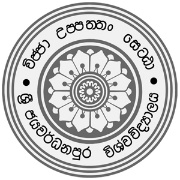 Moderator Report Quality Assurance CellFaculty of Humanities and Social SciencesUniversity of Sri JayewardenepuraCourse Code:	           		 		Course Unit Name: Duration:          		 		Medium: Department: 					Semester:Name of the Moderator: ………………………………… Signature: ……………………………….                              Date: …………………Moderator should handover this document to the Head of Department. Once completed, this form is considered to be a Quality Record to be used as evidence for Programme / Subject Review.Name/s of the Paper Setter/s: ………………………………..Signature/s: ……………………………….                           Date: ………………..No:ITEMYES/NO/NACOMMENT1The examination paper layout is in accordance with Faculty guidelines.2The questions reflect the learning outcomes specified in the unit.3The candidates can answer the paper within the allocated time period.4An attempt has been made to cover the wide range of syllabus as possible.5Clear instructions are provided to candidates on selecting and answering questions.6Additional materials are provided where necessary, to answer the questions.7Questions /activities are clear and unambiguous.8The pages are properly numbered.9Questions and subparts are properly numbered.10Figures, Tables and Equations are clear, accurate and correctly numbered.11Copyright information of all data/diagrams/other sources is provided.12Marks allocated for questions and sub parts are   given on the top/at the end of each question/sub questions. 13Marking scheme with model answers /main points / summary of answers is provided.14Candidates are given a choice to select questions.